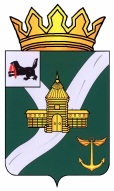 КОНТРОЛЬНО-СЧЕТНАЯ КОМИССИЯ УСТЬ-КУТСКОГО МУНИЦИПАЛЬНОГО ОБРАЗОВАНИЯ(КСК УКМО)ЗАКЛЮЧЕНИЕ № 01-77з на проект решения Думы Усть-Кутского муниципального образования «О внесении изменений в решение Думы Усть-Кутского муниципального образования от 20.12.2022 г. №143 «О бюджете Усть-Кутского муниципального образования на 2023 год и на плановый период 2024 и 2025 годов» (с учетом таблицы поправок)             Утверждено                                                                                                                      распоряжением заместителя                                                                                                                 председателя КСК УКМО             от 14.12.2023 №110-пЗаключение Контрольно-счетной комиссии Усть-Кутского муниципального образования (далее - Заключение) на проект решения Думы Усть-Кутского муниципального образования «О внесении изменений в решение Думы Усть-Кутского муниципального образования от 20.12.2022 г. №143 «О бюджете Усть-Кутского муниципального образования на 2023 год и на плановый период 2024 и 2025 годов» (далее – Проект решения) подготовлено в соответствии с частью 2 статьи 157 Бюджетного кодекса Российской Федерации (далее – БК РФ), частью 2 статьи 9 Федерального закона от 07.02.2011 №6-ФЗ «Об общих принципах организации и деятельности контрольно-счетных органов субъектов Российской Федерации, федеральных территорий и муниципальных образований»,  Положением «О Контрольно-счетной комиссии Усть-Кутского муниципального образования», утвержденным решением Думы  УКМО от 30.08.2011 № 42 (с изменениями, внесенными решением Думы УКМО от 14.10.2021 № 64), иными нормативными правовыми актами Российской Федерации, Иркутской области и Усть-Кутского муниципального образования (далее – УКМО). Целями проведения экспертизы Проекта решения явились определение соблюдения бюджетного и иного законодательства исполнительным органом местного самоуправления при разработке Проекта решения о внесении изменений в районный бюджет на 2023 год и плановый период 2024 и 2025 годов, анализ объективности планирования доходов и расходов бюджета.Экспертно-аналитическое мероприятие осуществлено посредством выборочного метода проверки.Внесение изменений в районный бюджет на 2023 год и на плановый период 2024 и 2025 годов обусловлено необходимостью:- уточнением объема прогнозируемых налоговых и неналоговых доходов районного бюджета на основании сведений главных администраторов доходов;- уточнением объема безвозмездных поступлений от бюджетов других уровней в соответствии с Законом Иркутской области «О внесении изменений в Закон Иркутской области «Об областном бюджете на 2023 год и на плановый период 2024 и 2025 годов»;- уточнением объема МБТ, передаваемых бюджету муниципального района из бюджетов поселений на осуществление части полномочий по решению вопросов местного значения в соответствии с заключенными соглашениями;- внесением изменений в текстовую часть решения Думы Усть-Кутского муниципального образования «О бюджете Усть-Кутского муниципального образования на 2023 год и плановый период 2024 и 2025 годов»; - перераспределением бюджетных ассигнований между отдельными разделами и подразделами, целевыми статьями и видами расходов бюджетной классификации главными распорядителями бюджетных средств;- изменением бюджетных ассигнований, предусмотренных на реализацию некоторых муниципальных программ. Общий объем доходов районного бюджета на 2023 год, с учетом всех уточнений в течении года, предлагается увеличить на 644 966,4 тыс. рублей (+16,9%) к плановым назначениям, утвержденным решением Думы УКМО от 20.12.2022 г. №143. Общий объем расходов планируется увеличить на 465 130,8 тыс. рублей (+12 %) рублей к плановым назначениям, утвержденным решением Думы УКМО от 20.12.2022 г. №143.С учетом предложенных изменений районного бюджета по доходам и расходам размер профицита бюджета на 2023 год составит 127 959,0 тыс. рублей. Проектом решения предлагается:Уменьшить доходную часть к октябрьскому уточнению бюджета:- по налоговым неналоговым доходам на 912,3 тыс. рублей, в том числе:- налоги на совокупный доход на 7 672,4 тыс. рублей;При этом увеличить доходы:- от использования имущества, находящегося в муниципальной собственности на 2 244,7 тыс. рублей;- от оказания платных услуг и компенсации затрат государства на 116,0 тыс. рублей;- от продажи материальных и нематериальных активов на 2 989,9 тыс. рублей;- штрафы на 813,3 тыс. рублей;- инициативные платежи 559,1 тыс. рублейПо безвозмездным поступлениям уменьшить на 1 404,6 тыс. рублей.Проектом решения предлагается бюджетные ассигнования по расходам уменьшить на 242 872,4 тыс. рублей.Уменьшение расходной части бюджета на столь значительные объемы обусловлено риском не освоения до конца текущего финансового года бюджетных ассигнований на реализацию бюджетных инвестиций, иных межбюджетных трансфертов поселениями, капитальных ремонтов по объективным причинам. При этом часть указанных направлений расходов предусмотрена в проекте бюджета на 2024 год: строительство МОУ СОШ №7 в п. Мостоотряд; проектирование ЗСМ лагеря отдыха и оздоровления детей «Рассвет»; проектирование базы отдыха «Чайка»; завершение капитального ремонта муниципального имущества в п. Казарки и по ул. Речников 2а; ремонт наружного освещения МОУ СОШ № 6.Проектом решения Думы уточняются объемы предоставления межбюджетных трансфертов бюджетам поселений, в том числе на софинансирование расходных обязательств, возникающих при выполнении полномочий органа местного самоуправления поселения (распределение межбюджетных трансфертов представлено в приложении 1 к Заключению на Проект решения).Экспертиза Проекта решения Думы Усть-Кутского муниципального образования «О внесении изменений в решение Думы Усть-Кутского муниципального образования от 20.12.2022 г. №143 «О бюджете Усть-Кутского муниципального образования на 2023 год и плановый период 2024 и 2025 годов», представленный на рассмотрение Думы Усть-Кутского муниципального образования, показала, что Проект решения: - соответствует основным положениям бюджетного законодательства Российской Федерации;- содержит основные характеристики бюджета;- соблюдены принципы сбалансированности бюджета, установленные статьей 33 Бюджетного кодекса Российской Федерации;- текстовая часть Проекта решения соответствует бюджетному законодательству.Представленный Проект решения соответствует требованиям и нормам бюджетного законодательства и рекомендуется к рассмотрению на заседании Думы УКМО с учетом таблицы поправок.Председателя Контрольно-счетнойкомиссии УКМО					                                                  О.В. Промыслова	Сравнительный анализ основных показателей районного бюджета 2023 года	Сравнительный анализ основных показателей районного бюджета 2023 года	Сравнительный анализ основных показателей районного бюджета 2023 года	Сравнительный анализ основных показателей районного бюджета 2023 года	Сравнительный анализ основных показателей районного бюджета 2023 годатыс. рублейПоказателиПервоначальный бюджет на 2023 годУточнение бюджета 2023 Отклонение (+), (-) Темп роста к показателям первоначального бюджета, %Налоговые и неналоговые расходы1 851 667,3 2 508 095,4656 428,1138,5Безвозмездные поступления1 968 836,11 957 374,4- 11 461,799,4Всего доходы3 820 503,44 465 469,8644 966,4116,9Всего расходы3 872 380,04 337 510,8465 130,8112,0Дефицит- 51 876,6127 959,076 082,4-